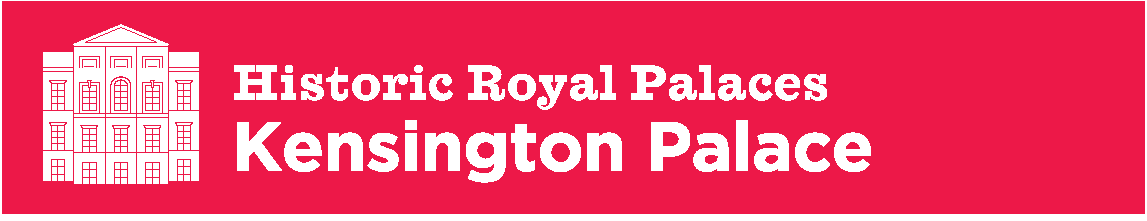 Please read the accompanying guidelines before completing this booking request form. Please email your completed form to kensingtonlearning@hrp.org.ukName of Lead Adult (This is the person who will be invoiced)AddressPostcodeTelephone NumberEmail (This is where your booking confirmation and invoice will be sent) Please tick this box to receive the latest news, offers and stories from Public Engagement at Historic Royal Palaces. To find out more about how we collect and use personal data, please see Historic Royal Palaces' Privacy policy Please tick this box to receive the latest news, offers and stories from Public Engagement at Historic Royal Palaces. To find out more about how we collect and use personal data, please see Historic Royal Palaces' Privacy policy Please tick this box to receive the latest news, offers and stories from Public Engagement at Historic Royal Palaces. To find out more about how we collect and use personal data, please see Historic Royal Palaces' Privacy policy Please tick this box to receive the latest news, offers and stories from Public Engagement at Historic Royal Palaces. To find out more about how we collect and use personal data, please see Historic Royal Palaces' Privacy policyType of Visit: Self-Led Visit (This is the only type of visit available to Home Educators at Kensington Palace) Type of Visit: Self-Led Visit (This is the only type of visit available to Home Educators at Kensington Palace) Type of Visit: Self-Led Visit (This is the only type of visit available to Home Educators at Kensington Palace) Type of Visit: Self-Led Visit (This is the only type of visit available to Home Educators at Kensington Palace) Date of Visit1st Choice2nd Choice3rd ChoiceDate of VisitTime of Arrival (Your group must arrive before 15:00)Number of Families (We offer x1 adult free per family)Number of Under 5sNumber of Children (aged 5-15)Age of ChildrenDo you have any children who require 1:1 support? Yes NoIf yes, how many?Please provide details of their SEND requirements (Learning/behaviour/physical – no names required)Total number of adults – Including 1:1 support adults (You must meet our minimum ratio for supervision, please see the booking form guidelines for details)